Neufassung beschlossen auf dem Sportkreistag des Sportkreises am Montag, 16. Mai 2022 im Bürgerzentrum Siegelsbach.InhaltsverzeichnisPräambel§ 1	Name, Rechtsform, Sitz, Geschäftsjahr§ 2	Zweck, Aufgaben, Gemeinnützigkeit§ 3	Mitgliedschaft§ 4	Finanzierung§ 5	Sportkreis Sinsheim und BSB Nord§ 6	Die Organe des Sportkreises Sinsheim§ 7	Sportkreistag§ 8	Außerordentlicher Sportkreistag§ 9	Der Sportkreisvorstand§ 10     Aufgaben des Sportkreisvorstandes§ 11	Der erweiterte Sportkreisvorstand§ 12 	Aufgaben des erweiterten Sportkreisvorstandes§ 13 	Sportkreisjugend§ 14 	Satzungsänderungen§ 15 	Auflösung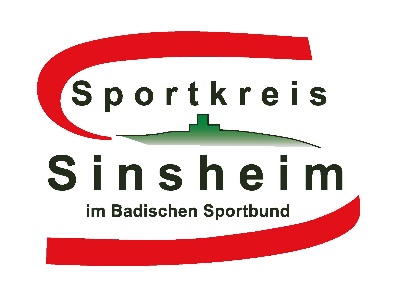 Satzungfür denSportkreis SinsheimIm Badischen Sportbund Nord e.V.Präambel
Das Gebiet des Badischen Sportbundes Nord e.V. im Landessportverband Baden-Württemberg ist in neun Sportkreise eingeteilt, nämlich die Sportkreise Bruchsal, Buchen, Heidelberg, Karlsruhe, Mannheim, Mosbach, Pforzheim, Sinsheim, Tauberbischofsheim.
Sie sind gebietsmäßig deckungsgleich mit den jeweiligen Landkreisen in den 1946 festgelegten Grenzen. Ausnahmen können vom Hauptausschuss des BADISCHEN SPORTBUNDES NORD e.V. im Einvernehmen mit den beteiligten Sportkreisen festgelegt werden.§1Name, Rechtsform, Sitz, GeschäftsjahrDer Sportkreis ist in das Vereinsregister beim zuständigen Amtsgericht eingetragen und führt den Namen Sportkreis Sinsheim e.V. im Badischen Sportbund Nord und hat seinen Sitz in Sinsheim. Er ist Mitglied im Badischen Sportbund Nord e.V. (BSB).Geschäftsjahr ist das Kalenderjahr.§2
Zweck, Aufgaben, GemeinnützigkeitDer Sportkreis verfolgt ausschließlich und unmittelbar gemeinnützige Zwecke im Sinne des Abschnitts „Steuerbegünstigte Zwecke" der Abgabenordnung, insbesondere durch die Förderung sportlicher Betätigung der gesamten Bevölkerung, der überfachlichen Kinder- und Jugendarbeit und der Koordination der hierzu erforderlichen Maßnahmen.Dieser Zweck wird insbesondere durch die Förderung und Unterstützung seiner Mitgliedsvereine und der ihm angehörenden Sportfachverbände oder Untergliederungen von Sportfachverbänden in allen überfachlichen Fragen verwirklicht. Hierzu gehören insbesondere: Förderung und Interessenvertretung des Sports auf KreisebeneFörderung des Deutschen SportabzeichensBeratung der MitgliedsvereineFörderung und Pflege der Kinder- und JugendarbeitFörderung und Pflege der Aktivität von Frauen und Männern, sowie aller gesellschaftlichen Gruppierungen, die mit dem Sport in Verbindung stehenFörderung kommunaler Partnerschaften und BegegnungenVertretung des BSB auf Kreisebene, sofern er sie nicht selbst wahrnimmtÖffentlichkeitsarbeitDie sportfachlichen Aufgaben werden auf Sportkreisebene ausschließlich durch die jeweiligen Sportfachverbände und deren regionalen Untergliederungen erfüllt.Der Sportkreis ist selbstlos tätig und verfolgt nicht in erster Linie eigenwirtschaftliche Interessen. Neutralität und Toleranz sind in allen politischen, religiösen und ethnischen Fragen zu wahren.Mittel des Vereins dürfen nur für die satzungsgemäßen Zwecke verwendet werden. Die Mitglieder erhalten keinerlei Gewinnanteile und auch keine sonstigen Zuwendungen aus Mitteln des Sportkreises. Die Mitglieder dürfen bei ihrem Ausscheiden oder bei Auflösung des Vereins weder die eingezahlten Kapitalanteile noch den gemeinen Wert ihrer Sacheinlagen zurückerhalten.Es darf keine Person durch Ausgaben, die dem Zweck des Vereins fremd sind, oder durch unverhältnismäßig hohe Vergütungen begünstigt werden.§3MitgliedschaftMitglieder des Sportkreises Sinsheim sind:Die nach §8 der BSB-Satzung aufgenommenen Mitgliedsvereine, die ihren Sitz im Gebiet des Sportkreises haben, oder die vom BSB diesem zugeordnet worden sind.die im Gebiet des Sportkreises bestehenden Untergliederungen von Sportfachverbänden.Eine Mitgliedschaft nur im Sportkreis oder im Badischen Sportbund Nord ist ausgeschlossen. Ausgenommen sind die unter Abs. 2 aufgeführten Vereine und Verbände.Durch schriftliche Beitrittserklärung können Mitglieder werden:
Sportverbände und Vereine mit besonderer Aufgabenstellung, sowie Verbände für Wissenschaft und Bildung oder deren Untergliederungen.Die Mitgliedschaft gemäß Abs. 2 beginnt mit der Bestätigung der Beitrittserklärung durch den Sportkreisvorstand. Mit dieser Mitgliedschaft sind keine Ansprüche auf finanzielle Förderung durch den BSB verbunden.Die Mitgliedschaft gemäß Abs. 1, Buchstaben a) und b) endet mit dem Wegfall der Mitgliedschaft im BSB.Die Mitgliedschaft gemäß Abs. 2 kann schriftlich mit einer Frist von drei Monaten zum Ende eines Geschäftsjahres gekündigt werden. Zuständig für eine Kündigung seitens des Sportkreises ist der Sportkreisvorstand.Die Mitgliedschaft gemäß Abs. 1, Buchstaben a) und b) endet ferner durch Ausschluss aus dem BSB.§4FinanzierungDer Sportkreis Sinsheim erhebt keine Beiträge von Mitgliedern gemäß §3, Abs. 1, Buchstaben a) und b).Zur Durchführung der Aufgaben stehen folgende Mittel zur Verfügungder Verwaltungskostenzuschuss durch den BSBSportfördermittel der öffentlichen Handsonstige Zuschüsse und Zuwendungen, Beiträge sowie SpendenÜber die Beiträge von Mitgliedern gemäß §3 Abs. 2 entscheidet der erweiterte Sportkreisvorstand.Die Haushalts-, Kassen- und Rechnungsführung erfolgt in Verantwortung des/der mit der Kassenführung Beauftragten. Sie unterliegt der Prüfung durch beim Sportkreistag zu wählende Kassenprüfer/innen.Der Verwendungsnachweis der Zuschüsse des BSB ist zusammen mit dem Prüfbericht der Kassenprüfer/innen bis 31. März des Folgejahres dem BSB in der von diesem vorgegebenen Form vorzulegen.§5Sportkreis Sinsheim und BSB NordDer Sportkreis Sinsheim ist die rechtlich selbstständige Untergliederung des BSB Nord e.V. für seinen Bezirk und nach §§ 2 und 27 der Satzung des BSB dessen regionale Untergliederung. Die Satzung des Sportkreises darf der Satzung des BSB nicht entgegenstehen. Der Sportkreis Sinsheim und seine Mitglieder haben das Recht und die Pflicht, durch entsprechend der Satzung des BSB gewählte Delegierte oder Vertreter/innenan den Sportbundtagen und an Sitzungen der BSB-Organe teilzunehmen,ihr Stimmrecht auszuüben,Anträge zur Beschlussfassung einzubringen undbei der Fassung der Beschlüsse mitzuwirken.Der Sportkreis Sinsheim hatdie Aufgaben des BSB im Gebiet des Sportkreises wahrzunehmenden BSB im Rahmen seiner Möglichkeiten zu unterstützen, dass die Mitgliedsvereine ihre Verpflichtungen gegenüber dem BSB gewissenhaft und pünktlich erfüllendie beauftragten Vertreter/innen des BSB-Präsidiums an seinen Sportkreistagen und den Sitzungen seiner Organe teilnehmen zu lassen und ihnen auf Verlangen das Wort zu erteilenbei Streitigkeiten, die aus der Mitgliedschaft im BSB hervorgehen, die in der BSB-Satzung vorgesehene Schlichtung in die Wege zu leiten.§6Die Organe des Sportkreises SinsheimDie Organe des Sportkreises sind:der Sportkreistagder Sportkreisvorstandder erweiterte SportkreisvorstandDie Mitglieder des Sportkreisvorstandes und des erweiterten Sportkreisvorstandes üben ihr Amt grundsätzlich ehrenamtlich aus. Sie haben Anspruch auf Auslagenersatz. Der erweiterte Sportkreisvorstand kann Näheres in einer Ordnung regeln.Der erweiterte Sportkreisvorstand kann abweichend von Abs. 2 beschließen, den Mitgliedern des Sportkreisvorstandes und des erweiterten Sportkreisvorstandes für ihre Tätigkeit eine Aufwandsentschädigung gem. §3 Nr. 26a EStG zu gewähren.Bei Bedarf können zudem Funktionen, die in der Satzung des Sportkreises vorgesehen sind, im Rahmen haushaltsrechtlicher Möglichkeiten entgeltlich auf der Grundlage eines Dienstvertrages ausgeübt werden. Die Entscheidung trifft der erweiterte Sportkreisvorstand, der dem Sportkreisvorstand einen Rahmen für Vertragsinhalte und eine Vertragsbeendigung vorgibt. Die Haftung aller Personen mit Funktionen, die in der Satzung des BSB und in dieser Satzung vorgesehen sind, sowie die Haftung der mit der Vertretung des Sportkreises beauftragten Personen wird auf Vorsatz und grobe Fahrlässigkeit beschränkt. Werden diese Personen von Dritten im Außenverhältnis zur Haftung herangezogen, ohne dass Vorsatz oder grobe Fahrlässigkeit vorliegt, so haben diese Personen gegen den Sportkreis einen Anspruch auf Ersatz ihrer Aufwendungen zur Abwehr der Ansprüche sowie auf Freistellung von Ansprüchen Dritter.§7SportkreistagDer Sportkreistag findet alle drei Jahre mindestens acht Wochen vor dem Sportbundtag des BSB statt. Die Einberufung durch den Sportkreisvorstand erfolgt bis spätestens einen Monat zuvor unter Angabe der vorläufigen Tagesordnung im amtlichen Mitteilungsblatt des BSB. Anstelle eines Sportkreistages nach Abs.1 kann der Sportkreistag auch im virtuellen Raum (online) stattfinden. Der Sportkreisvorstand entscheidet hierüber nach seinem Ermessen und teilt dies den Mitgliedern in der Einladung mit. Es muss sich um ein nur für Mitglieder zugängliches passwortgesichertes Verfahren handeln. Abweichend von §32 Abs.1, Satz 1 des Bürgerlichen Gesetzbuchs kann der Sportkreisvorstand den Mitgliedern ermöglichen:am Sportkreistag ohne Anwesenheit am Versammlungsort teilzunehmen und Mitgliederrechte im Wege der elektronischen Kommunikation auszuüben oder ohne Teilnahme an der Mitgliederversammlung ihre Stimmen vor der Durchführung des Sportkreistages in Textform abzugeben.Abweichend von §32 Abs. 2 des Bürgerlichen Gesetzbuches ist ein Beschluss ohne Versammlung der Mitglieder gültig, wenn alle Mitglieder beteiligt wurden, bis zu dem vom Sportkreis gesetzten Termin mindestens die Hälfte der Mitglieder ihre Stimme in Textform abgegeben haben und der Beschluss mit der erforderlichen Mehrheit gefasst wurde.Die Tagesordnung umfasst insbesondere:Erstattung des GeschäftsberichtsErstattung des KassenberichtsErstattung des Berichts der Kassenprüfer/innenEntlastung des SportkreisvorstandesWahlen des SportkreisvorstandesBekanntgabe des/der Vorsitzenden der SportkreisjugendBekanntgabe der Vertreterin/des Vertreters der Verbände.Wahl von zwei Kassenprüfer/innen und eines/r Stellvertreters/inBeschlussfassung über SatzungsänderungenErledigung von AnträgenWahl der Delegierten für den nächsten Sportbundtag sowie für eventuelle außerordentliche Sportbundtage bis zum übernächsten SportbundtagVerschiedenesDie   Wahl von Ehrenvorsitzenden des Sportkreises wird auf Vorschlag des erweiterten Sportkreisvorstandes durch den Sportkreistag vorgenommen.Anträge zur Tagesordnung müssen spätestens zwei Wochen vor dem Sportkreistag bei dem/der Sportkreisvorsitzenden oder einem/einer ihrer/seiner Stellvertreter/innen schriftlich vorliegen. Die endgültige Tagesordnung und die Beschlussvorlagen werden spätestens eine Woche vor dem Sportkreistag auf der Internetseite des Sportkreises veröffentlicht.Für das aktive und passive Wahlrecht gilt folgendes Stimmrecht:Jedes Mitglied des erweiterten Sportkreisvorstandes hat eine persönliche, nicht übertragbare Stimme,Jeder Verein bis zu 50 Mitgliedern hat eine StimmeJeder Verein von 51 - 100 Mitgliedern hat zwei StimmenJeder Verein hat für je angefangene 100 weitere Mitglieder eine weitere Stimme.Der Berechnung der Stimmenzahl wird die BSB-Bestandserhebung des Vorjahres zugrunde gelegt.Wählbar sind alle Personen, die das 18. Lebensjahr vollendet haben und einem Mitgliedsverein des BSB oder einem seiner Mitgliedsverbände angehören. Auch Abwesende sind wählbar, sofern deren schriftliche Zustimmung zur Wahl vorliegt.Das Stimmrecht eines Vereins kann nur durch Mitglieder dieses Vereins als Delegierte zum Sportkreistag wahrgenommen werden. Es können dabei aber mehrere Stimmen auf eine Delegierte/einen Delegierten ihres/seines Vereins vereinigt werden. Abstimmungsberechtigt sind bei Versammlungen nach Abs. 1 nur persönlich Anwesende. Bei Versammlungen nach Abs. 2 und Abstimmungen nach Abs. 3 wird die Stimmrechtsvollmacht im Rahmen des jeweiligen Verfahrens sichergestellt und die Möglichkeit geheimer Abstimmungen gewährleistet.Über den Verlauf des Sportkreistages ist ein Protokoll anzufertigen, das von dem/der Sitzungsleiter/in und dem/der Protokollanten/in zu unterschreiben ist. Das Protokoll ist spätestens drei Monate nach dem Sportkreistag dem Badischen Sportbund zuzuleiten.Die Mitgliedsvereine sind nach §10, Abs. 2b der Satzung des BSB verpflichtet, an den Sportkreistagen teilzunehmen. Der Hauptausschuss des BSB hat bei Nichterscheinen einen Gebührenrahmen für eine Ordnungsgebühr für jede nicht vertretene Stimme (siehe Sportkreissatzung §7, Abs.7) beschlossen, welche der Sportkreisvorstand auf Beschluss des Sportkreistages erheben kann.§8Außerordentlicher SportkreistagAußerordentliche Sportkreistage finden statt, wenn esder Sportkreisvorstand mit Rücksicht auf die Lage im Sportkreis für erforderlich hält ein Viertel der Mitglieder des Sportkreises dies schriftlich unter Angabe des Grundes beantragt.Die Einberufung erfolgt durch den Sportkreisvorstand entsprechend § 7 Abs. 1 dieser Satzung.§9Der SportkreisvorstandDer Sportkreisvorstand setzt sich zusammen aus:dem/der Sportkreisvorsitzendenbis zu vier stellvertretenden Sportkreisvorsitzenden, von denen eine/r mit der Kassenführung beauftragt wirdeinem/r Schriftführer/ineinem/r Vertreter/in der Verbändeeinem/einer Vertreter/in der Sportkreisjugendder/dem Vorsitzenden des Sportkreisausschusses „Frauen und Sportentwicklung"der/dem Beauftragten für Öffentlichkeitsarbeitdie Mitgliederversammlung kann weitere Vorstandsmitglieder für besondere Aufgaben wählenEhrenvorsitzende können eingeladen werden.Die Mitglieder des Sportkreisvorstandes werden mit Ausnahme des/der Vertreters/in der Verbände und dem/r Vertreter/in der Sportkreisjugend auf dem Sportkreistag auf die Dauer von drei Jahren gewählt. Jedes Vorstandsmitglied bleibt bis zu einer Neuwahl im Amt. Scheidet ein Vorstandsmitglied vorzeitig aus seinem Amt aus, so ist der Vorstand berechtigt, ein anderes Vorstandsmitglied mit der Wahrnehmung von dessen Aufgaben für die restliche Amtsdauer des Ausgeschiedenen zu betrauen.Der/die Vertreter/in der Fachverbände wird von den Vertretern der Verbände des BSB im Kreis, der/die Vorsitzende der Sportkreisjugend vom Sportkreisjugendtag gewählt und dem Sportkreistag bekannt gegeben.§ 10Aufgaben des SportkreisvorstandesDer Sportkreisvorstand führt die Geschäfte des Sportkreises Sinsheim grundsätzlich ehrenamtlich und kann sich dazu hauptamtlicher Mitarbeiter/innen bedienen. Näheres regelt eine Geschäftsordnung.Der Sportkreisvorstand ist beschlussfähig, wenn mindestens 50% der Mitglieder, darunter zwei Mitglieder nach §9, Abs. 1, Buchstaben a) oder b) anwesend sind. Bei Stimmengleichheit entscheidet der /die Sitzung leitende Vorsitzende.Abweichend von §32 Abs. 2 des Bürgerlichen Gesetzbuches ist ein Beschluss ohne Versammlung der Mitglieder gültig, wenn alle Mitglieder beteiligt wurden, bis zu dem gesetzten Termin mindestens 50% der Mitglieder, darunter zwei Mitglieder nach §9, Abs. 1, Buchstaben a) oder b), ihre Stimme in Textform abgegeben haben und der Beschluss mit der erforderlichen Mehrheit gefasst wurde.Über die Sitzungen ist ein Protokoll zu führen; es ist von dem/der Sitzungsleiter/in und dem/der Protokollführer/in zu unterschreiben.Der /die Sportkreisvorsitzende und die Stellvertreter/innen sind Vorstand des Sportkreises im Sinne § 26 BGB. Jeweils zwei von ihnen sind gemeinsam zur Vertretung des Sportkreises berechtigt.Der Sportkreisvorstand kann zur Erfüllung besonderer Aufgaben Beauftragte als Mitglieder des erweiterten Sportkreisvorstandes ernennen.§11Der erweitere SportkreisvorstandDer erweitere Sportkreisvorstand setzt sich zusammen aus: dem Sportkreisvorstandden Kreisvorsitzenden der Fachverbände oder seiner/ihrer Vertreter/in. den Beauftragten für besondere Aufgabeneinem/r weiteren Vertreter/in der Sportkreisjugendden EhrenvorsitzendenIm Verhinderungsfall können die Mitglieder zu Abs. 1, Buchstaben b) und c) sowie der/die Vorsitzende der Sportkreisjugend eine/n Vertreter/in entsenden.Der erweiterte Sportkreisvorstand tritt zu mindestens einer Sitzung im Jahr zusammen. 
Die Einladung muss mindestens 14 Tage vorher unter Bekanntgabe der Tagesordnung erfolgen.Jede ordnungsgemäß einberufene Sitzung ist beschlussfähig. Jede anwesende Person hat eine Stimme. Bei Stimmengleichheit entscheidet der/die Vorsitzende.§12Aufgaben des erweiterten SportkreisvorstandesDer erweiterte Sportkreisvorstand hat folgende Aufgaben:Vorschläge für die Wahl des SportkreisvorstandesEntgegennahme des KassenberichtsVerabschiedung des SportkreishaushaltesEntgegennahme von Berichten des geschäftsführenden Sportkreisvorstandes, und der SportkreisjugendFestsetzung der Höhe der Mitgliedsbeiträge für Mitglieder gemäß § 3Vorschläge für die Wahl von EhrenvorsitzendenWahl von Ehrenmitglieder auf Vorschlag des SportkreisvorstandesEntscheidung über Aufwandsentschädigungen an Mitglieder des Sportkreisvorstandes und des erweiterten Sportkreisvorstandes gem. §3 Nr. 26a EstG. Einzelheiten beschließt der Sportkreisvorstand.Über die Sitzungen ist ein Protokoll zu führen und von dem/der Sitzungsleiter/in und der/dem Protokollanten/in zu unterschreiben.§ 13SportkreisjugendDie Sportkreisjugend ist die Jugendorganisation des Sportkreises. Sie umfasst die Kinder und Jugendlichen der Mitgliedsvereine und -verbände gemäß SGB VIII (Kinder- und Jugendhilfe) bis zum vollendeten 27. Lebensjahr. Die Sportkreisjugend arbeitet auf der Grundlage der Jugendordnung der Badischen Sportjugend und der Satzung des Sportkreises. Die Sportkreisjugend ist verpflichtet, keine der Satzung und den Ordnungen des BSB widersprechenden Entscheidungen herbeizuführen.Die Sportkreisjugend regelt die ihr durch Satzung und Ordnung zugewiesenen Aufgaben gemäß der Jugendordnung der Badischen Sportjugend eigenverantwortlich.Die Sportkreisjugend führt und verwaltet sich eigenverantwortlich und entscheidet über die ihr zufließenden Mittel unter Berücksichtigung der Gemeinnützigkeit des Sportkreises Sinsheim e.V.Das Nähere regelt die Jugendordnung, die vom Sportkreisjugendtag beschlossen wird. Sie muss vom erweiterten Sportkreisvorstand genehmigt werden. Die Jugendordnung darf den Vorgaben dieser Satzung nicht widersprechen. Im Zweifelsfall gelten die Regelungen dieser Satzung.Die Sportkreisjugend ist zuständig für die Bearbeitung der Kinder- und Jugendfragen. Sie erfüllt ihre Aufgaben im Rahmen der Sportkreissatzung, der Jugendordnung sowie der Beschlüsse des Sportkreisjugendtages. Dies geschieht immer unter Berücksichtigung des Kinder- und Jugendhilfegesetzes.Für die Sportkreisjugend gelten die gleichen Rechte und Pflichten wie für den Sportkreis Sinsheim.§ 14SatzungsänderungenSatzungs- und Zweckänderungen werden vom Sportkreistag beschlossen und bedürfen einer 2/3 Mehrheit aller anwesenden Stimmen.§ 15AuflösungDie Auflösung des Sportkreises Sinsheim kann nur von einem zu diesem Zweck einberufenen außerordentlichen Sportkreistag beschlossen werden. Es bedarf hierzu der Mehrheit von drei Vierteln der anwesenden, gültigen Stimmen. In der gleichen Sitzung wählt der Sportkreistag zwei Liquidatoren/innen, die nur gemeinsam vertretungs- und verfügungsberechtigt sind.Bei Auflösung des Sportkreises oder bei Wegfall steuerbegünstigter Zwecke fällt das nach Abzug der Verbindlichkeiten verbleibende Vermögen an den Badischen Sportbund Nord e. V. (BSB) oder dessen Rechtsnachfolger, der es unmittelbar und ausschließlich für gemeinnützige Zwecke zu verwenden hat.